Ангелочки  к Рождеству своими рукамиАнгелочки из ватных дисков, мастер класс которых я предложу сегодня, — это то, что надо! Эти маленькие ангелочки послужат оберегом вашего дома и прекрасно дополнят любой интерьер. Делать их совсем несложно, более того, работа сама по себе очень интересна.Для одной поделки будет достаточно одного ватного диска. Смотрите пошаговую инструкцию в фотографиях.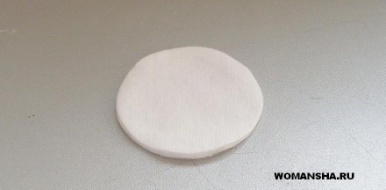 
Берем его и разъединяем на две части.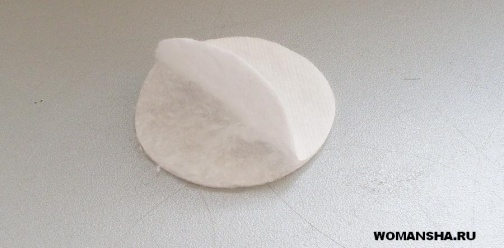 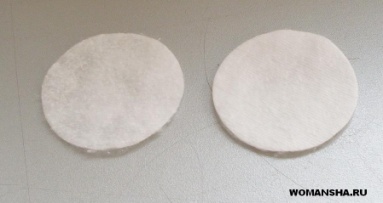 На одну из частей кладем бусинку..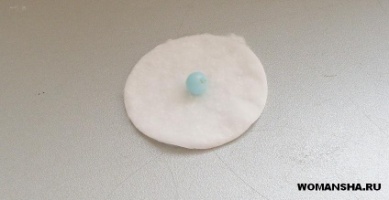 Обматываем бусинку ниткой  и разравниваем нижнюю часть.Если у вас имеются ножницы-зигзаг, можно ими обработать эту часть ватного диска – так она будет выглядеть эстетичнее.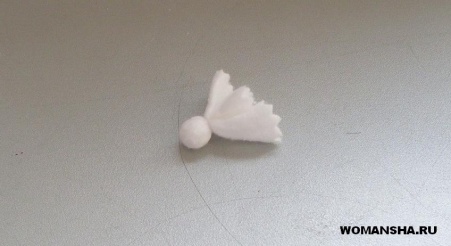 Вторую часть нужно сложить пополам.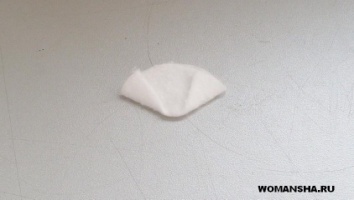 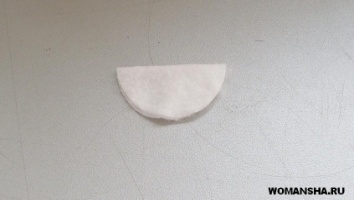 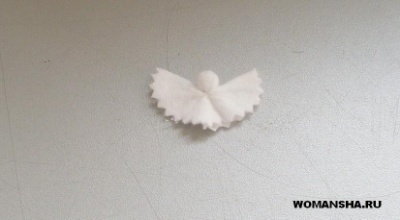 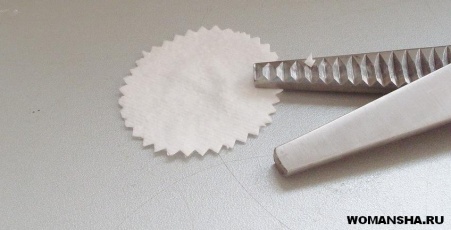 Теперь завернем края ватного диска на пол расстояния от центра.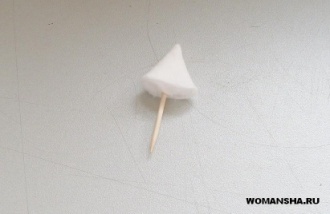 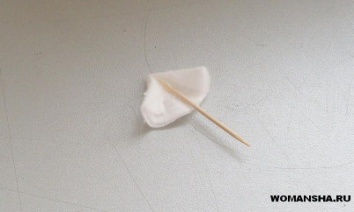 А теперь завернем до центра.Берем зубочистку, обмакиваем ее в клей, немного разворачиваем ватный фунтик и приклеиваем зубочистку.Туловище готово.  Склеиваем крылья и туловище клеем.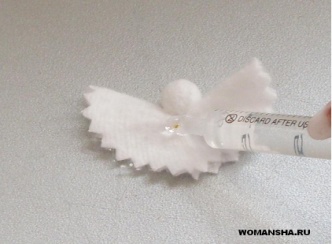 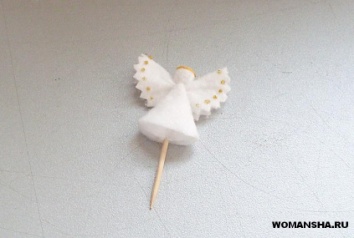 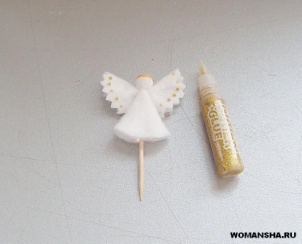 Декорируем. Делаем нимб на голову при помощи тоненькой ниточки золотого цвета,  а на крыльях проставим точки при помощи золотой краски. Еще один простой пошаговый урок, который поможет вам сделать ангела из бумажной тарелки. 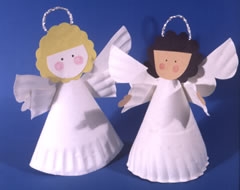 Вам понадобятся:ножницы;бумажные одноразовые тарелки;клей (или степлер);цветная бумага;цветные карандаши или фломастеры;скотч;алюминиевая пленка.1: Разрежьте бумажную тарелку пополам и сверните одну половинку таким образом, чтобы получился конус. Скрепите его при помощи скотча или степлера.2: Из второй половинки тарелки вырежьте руки и крылья, затем приклейте их к туловищу.3: Из цветной бумаги вырежьте лицо, ладони и волосы. Нарисуйте глаза, нос и рот, затем приклейте детали к фигурке.4: Чтобы сделать нимб, возьмите полоску алюминиевой пленки размером 12,5 х 9 см и скрутите ее жгутиком. Сверните в кольцо, а затем закрепите на голове ангела.Еще один простой мастер-класс. Вам понадобятся:цветная бумага;бусина со сквозным отверстием;декоративный ершик.1: Возьмите два квадратных листа цветной бумаги (13 х 13 см). Первый лист сложите гармошкой (ширина каждой складки - примерно 1 см). Второй лист также сложите гармошкой, но складки делайте уже, примерно 0,5 см.2: Возьмите первую деталь (тельце ангела) и защипните верхушку.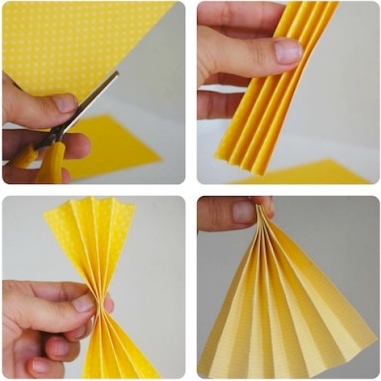 3: Возьмите бусину и оденьте ее на декоративный ершик, оберните им бусину и скрутите жгутом. Пришейте конец ершика к тельцу ангела.4: Возьмите вторую бумажную деталь и сложите ее пополам, при этом слегка расправив складки. После этого пришейте их к тельцу.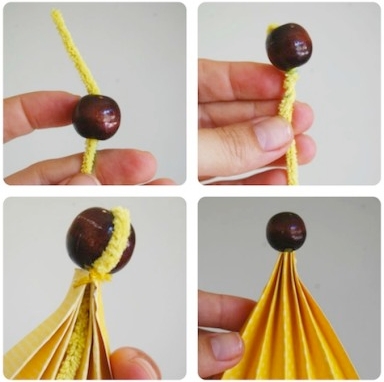 5: Чтобы сделать нимб, возьмите еще один отрезок ершика, обмотайте его вокруг головы ангела и приклейте.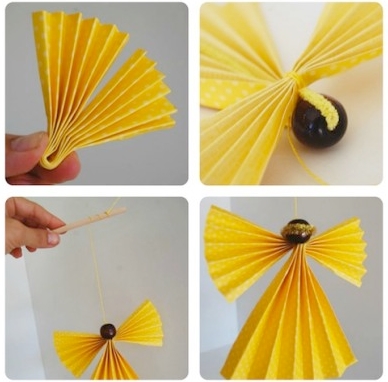 Теперь можно подвесить ангела за нитку к деревянной палочке.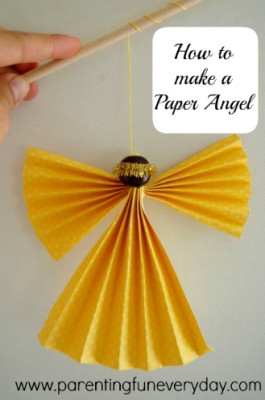 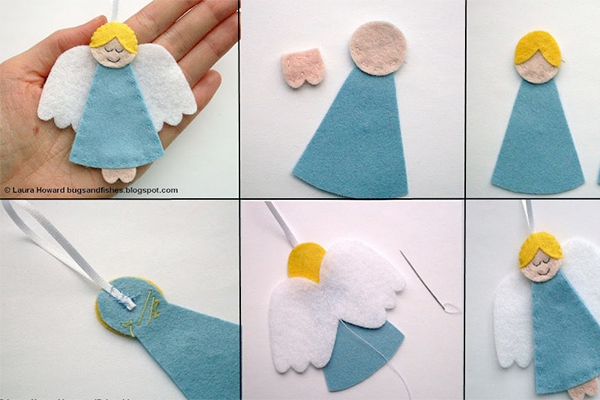 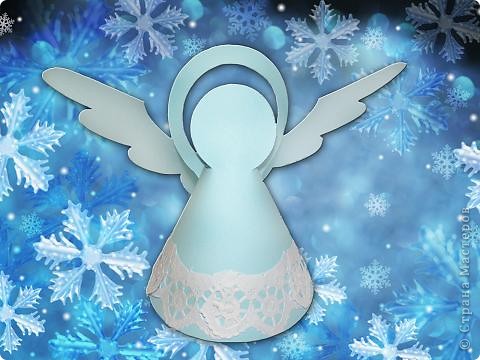 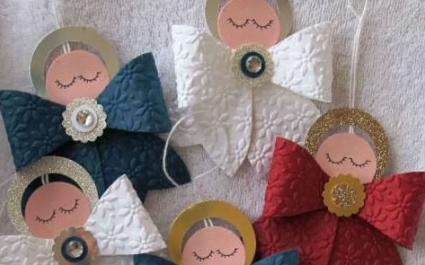 Источник:http://womansha.ru/angelochki-iz-vatnyx-diskov-master-klass/http://www.promyhouse.ru/rukodelie/izdeliya-iz-bumagi/uchimsya-delat-bumazhnogo-angelochka.html